NMEHA Monthly Board MeetingFebruary 14, 2018AttendeesPresident: Bart Faris		President Elect: John RhoderickTreasurer: Travis Bowser	Secretary: Sam FrankBoard Members: Kaitlin Greenberg, Ed Fox, Kellison PlateroMeeting Location: Courtyard Marriott Pyramid North, Albuquerque, NMCalled to Order: 11:04 AM MSTApproval of Agenda: Motion to approve (Sam Frank), motion seconded (Travis Bowser), motion passes 6 to 0.Review and Approval of January 10, 2018 Minutes: Motion to approve (Sam Frank), motion seconded (Travis Bowser), motion passes 6 to 0.President’s ReportWelcome President Elect – John RhoderickIntroduction provided by John Rhoderick from NM Environmental Health Dept.Annual PlanningVectorCommittees will report out later onCooperation: NEHA, Other organizationsCommittee members were tasked with coming up with concepts and ways we can increase membership, partnerships, etc.Fall ConferenceUsually held week after Balloon Fiesta (i.e. week of Oct. 14th or 21st)Need to finalize dates for conferenceOctober 22nd and 23rd are looking like best dates for attending organizationsLook at holding a Traceback Investigations training on the 21st or 24th Reach out to Holly Miller (FDA, Denver) to see availability for assisting with Traceback trainingKaitlin Greenberg to reach out to gauge interest in assisting with training for NMEHA membersNeed to encourage more sponsors and vendors to attend conferenceDiscussed possibly holding trainings (such as Traceback) at NMEHA annual conference or an a separate date/time during the yearEducation and Professional Advancement committees to look at ways to increase training opportunities for NMEHA membersStrategies to meet by-laws and missionDiscuss at a later timeEMWT Regional Water Association support:Organization reached out to NMEHA to request a letter of support (see attached) to be sent to NM legislatorsConsensus was obtained from board members to send out letter with NMEHA’s support Will help increase visibility and potentially membership for NMEHA Committee Reports/Updates (Committee Chairs)Auditing – (Travis Bowser)Travis Bowser, Shannon BlueEyes and Antoinette Toya will conduct a routine audit of NMEHA expendituresEducation (Travis Bowser and Sam Frank)Updates on Vector CourseVenue space has been finalized: Courtyard Marriot PyramidUpdate provided to board on conference details including: food/beverage service, room setup, vendor/sponsor space, evening social, and costs for attendance (see below)Registration FeeMember: $100Non-member (w/ option to join): $125Vendor/Sponsor FeesVendor: $500 –includes booth spaceSponsorship: $1000 –includes booth space, allotted time (TBD) to present, advertising space (conference packets, reception, website, breaks during conference, etc.)HazWoper Refresher – April 15Kaitlin Greenberg reached out to past attendees (with 42% response rate) about holding a HazWoper refresher course day before or after Vector ConferenceRespondents did not have a preference for specific training locationProposed cost for training: $75 (which would include NMEHA membership Motion to approve costs for Vector Conference and Hazwoper Training; motion to approve (Sam Frank), motion seconded (Kaitlin Greenberg), motion passes 6 to 0Membership and Public Relations (Ed Fox)Currently working with Julie Anderson (NMRRT), and Mark Goss (NMED) to come up with proposal for increasing membershipTiered membership prices/costs are being considered including:Student memberships $25Public entities $50Private entities/For profits $100Specials could be given out to certain groups (i.e. for example NMEHA’s Associate-$12.50 and Retired-Free rates of membership)Tasks for next meeting include: put together a membership brochure/pamphlet to hand out at conferences, trainings, job fairs, etc. Want to extend outreach beyond city of Albuquerque (have vested interests in all locations of state)Professional Advancement Committee (Kellison Platero)“Connectivity and Training subcommittee”Working on putting together newsletterRequesting content from other subcommittees to includeMembership costs/information was suggested to be included in the newsletter to increase visibility.President’s message will be includedImportance of handwashing will be includedJohn Rhoderick volunteered to assist in drafting newsletterIf any additional volunteers are interested in assisting with committee work, please contact Bart Faris and Kellison PlateroAwards and Scholarship Committee (Board)Nothing new to reportOther Special Committees (Kaitlin Greenberg) IT/Internet - PostingsKaitlin Greenberg has continued to provide updates to website along with Cecelia GarciaIT SubcommitteeWill open up registration for Vector Conference for attendees, sponsors, vendors by end of weekRequest was made to add or adjust payment option on website to include a specific $ amount for multiple membership and conference attendance payments/purchasesCommittee chair will look into this and report back to board on possible solutionsChair will send email out to past attendees/vendors to notify them that registration is liveWill include flyer/info on website to draw in attendees to websiteEarly registration cost/fee was suggested, but decided against by IT Chair/NMEHA Board members. Treasurer’s Report – Travis Bowser(See attached report)Secretary’s Report – Samuel FrankNothing new to reportMeeting Adjourned: 12:14 PM MSTNext Meeting: March 15th, 2019 at 11:00amLocation: NMED District 1 Office		121 Tijeras Ave. NESTE 1000Albuquerque, NM 87102-3400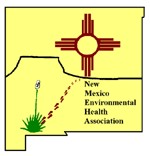 NEW MEXICO ENVIRONMENTAL HEALTH ASSOCIATIONMONTHLY TREASURER’S REPORTFOR February 2019BEGINNING BALANCE: $5,361.82 CHECKING Pay Pal – $614.38.    MONIES RECEIVED:1.) Pay Pal balance transferred $614.38.  Balance $23.97EXPENSES:Check – USPS for $134Check – Marriott for $900Monthly service fee – 1/31/2019 for $14.00State sales tax – 1/31/2019 for $1.10    CLOSING BALANCE: $4,912.00 CHECKING $23.97 Paypal.  Total = $4,935.97.PREPARED BY: Travis Bowser, NMEHA Treasurer, 2019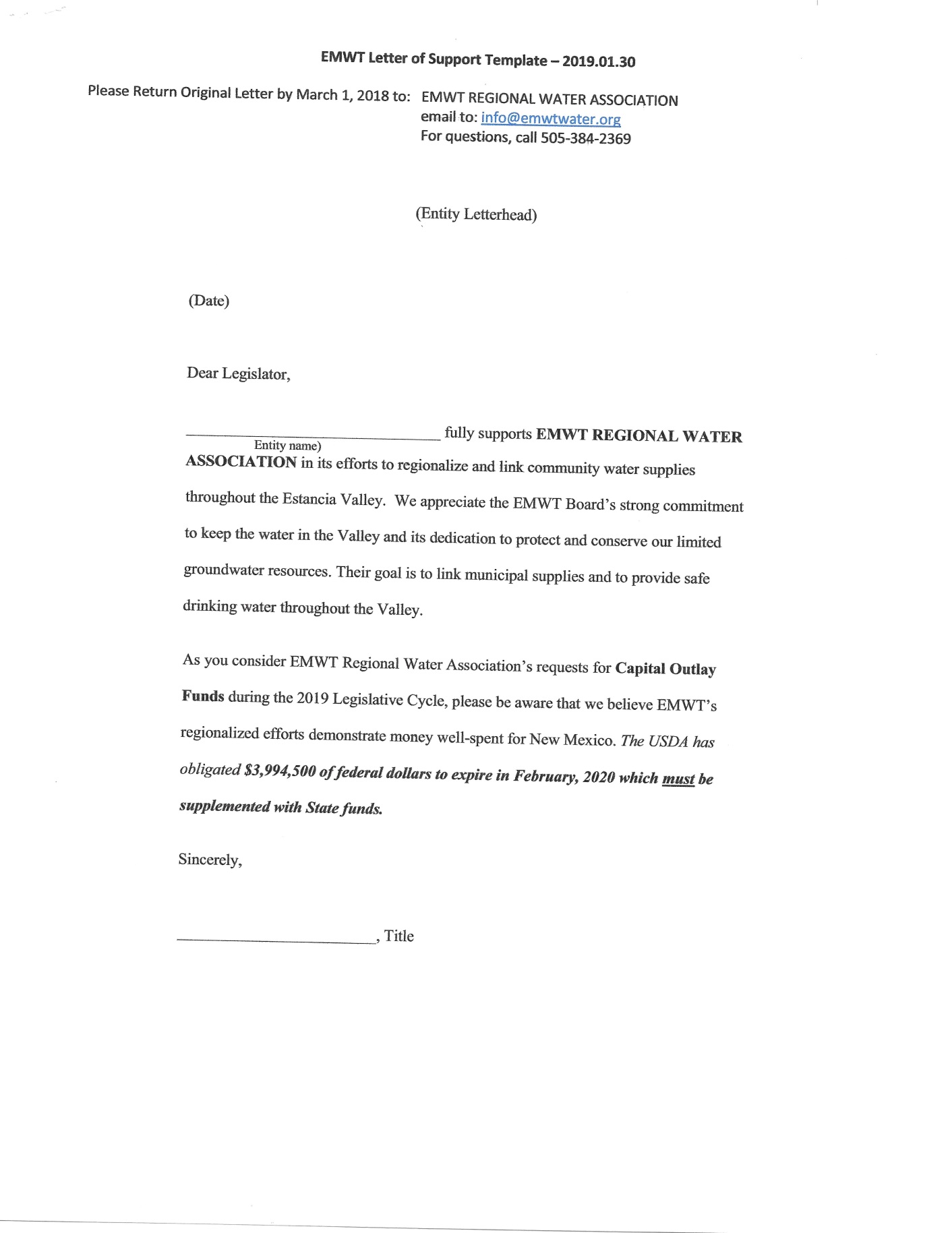 